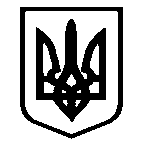       Костянтинівська сільська рада      Миколаївського району Миколаївської області_______________________________________________________Р І Ш Е Н Н Я № 119 жовтня 2023 року                                         XXII сесія восьмого скликанняс. КостянтинівкаПро внесення змін до бюджету  Костянтинівськоїсільської територіальної  громади на 2023 рік(1454700000)код бюджетуВідповідно до пункту 23 частини першої статті 26 Закону України "Про місцеве самоврядування в Україні", статті 78 Бюджетного кодексу України, заслухавши інформацію в.о. начальника фінансового  відділу Костянтинівської сільської ради  Мичко І.В. щодо необхідності внесення змін до бюджету Костянтинівської сільської територіальної громади на 2023 рік,  Костянтинівська сільська рада ВИРІШИЛА:1 Взяти до відома інформацію в.о. начальника фінансового відділу Костянтинівської сільської ради Мичко І.В. щодо необхідності внесення змін до бюджету Костянтинівської сільської територіальної громади на 2023 рік.2.  Внести зміни в дохідні джерела сільського бюджету:2.1 Зменшити доходи спеціального фонду:- КБКД 41053900 «Інші субвенції з місцевого бюджету» на суму 1 301 700 грн.3. Затвердити уточнений обсяг доходів сільського бюджету в сумі 108 661 404 грн., з них загального фонду 106 919 749 грн. та спеціального фонду 1 741 655 грн., згідно додатку 1 цього рішення.4. Внести зміни до видаткової частини загального фонду бюджету:4.1. Зменшити асигнування по головних розпорядниках бюджетних коштів:4.1.1. Костянтинівській сільській раді на суму 300 000  грн., в тому числі:- Організація благоустрою населених пунктів (КПКВК 0116030) на 300000  грн.4.1.2. Відділу освіти, культури, молоді та спорту Костянтинівської сільської ради на суму  1 255 200  грн., з них на:- Надання дошкільної освіти (КПКВК 0611010) на  475 200 грн.;- Надання загальної середньої освіти закладами загальної середньої освіти за рахунок коштів місцевого бюджету (КПКВК 0611021) на 780 000 грн.4.1.3.Відділу соціального захисту населення та охорони здоров’я Костянтинівської сільської ради на суму  41 480 грн., з них на:- Забезпечення діяльності інших закладів у сфері соціального захисту і соціального забезпечення (КПКВК 0813241) на 41 480 грн.4.2.Збільшити асигнування по головних розпорядниках бюджетних коштів: 4.2.1. Костянтинівській сільській раді на суму 347 000  грн., в тому числі:- Організація та проведення громадських робіт (КПКВК 0113210) на 47000 грн.;- Забезпечення функціонування підприємств, установ та організацій, що виробляють, виконують та/або надають житлово-комунальні послуги (КПКВК 0116020) на  200 000  грн.;- Субвенція з місцевого бюджету державному бюджету на виконання програм соціально-економічного розвитку регіонів (КПКВК 0119770) на суму               100 000 грн.4.2.2. Відділу освіти, культури, молоді та спорту Костянтинівської сільської ради на суму 1 208 200  грн., з них на:- Керівництво і управління у відповідній сфері у містах (місті Києві), селищах, селах, територіальних громадах (КПКВК 0610160) на 33 000 грн.;- Надання дошкільної освіти (КПКВК 0611010) на  475 200 грн.;- Надання загальної середньої освіти закладами загальної середньої освіти за рахунок коштів місцевого бюджету (КПКВК 0611021) на 700 000 грн.4.2.3. Відділу соціального захисту населення та охорони здоров’я Костянтинівської сільської ради на суму  41 480  грн., з них на:- Керівництво і управління у відповідній сфері у містах (місті Києві), селищах, селах, територіальних громадах (КПКВК 0810160) на 41 480 грн.4.2.4. Фінансовому відділу Костянтинівської сільської ради на суму  40 000 грн., з них  на: -  Інші субвенції з місцевого бюджету  (КПКВК 3719770) на  40 000 грн.5. Внести зміни до видаткової частини спеціального фонду бюджету.5.1. Зменшити видатки спеціального фонду бюджету по головному розпоряднику коштів:5.1.1. Костянтинівській сільській раді на суму 1 301 700  грн., в тому числі:- Здійснення заходів із землеустрою (КПКВК 0117130) на 1 301 700 грн.6. Затвердити уточнений  обсяг  видатків  бюджету  Костянтинівської сільської територіальної громади на 2023 рік в сумі  - 124 809 186,21 грн., у т.ч. видатки загального фонду бюджету – 117 575 508,89 грн. та  видатки спеціального фонду бюджету -  7 233 677,32 грн., згідно додатку 3 цього рішення.7. Установити дефіцит загального фонду бюджету в сумі  10 655 759,89 грн., джерелом покриття якого визначити:-  залучення вільного залишку бюджетних коштів на початок року (БКФБ 208100) в сумі  14 641 759,89 грн.;- кошти, що передаються із загального фонду до бюджету розвитку (спеціального фонду бюджету) (БКФБ 208400) у сумі 3 986 000 грн. згідно з додатком 2 цього рішення.8. Установити дефіцит спеціального фонду бюджету у сумі 5 492 022,32 грн., джерелом покриття якого визначити:- залучення вільного залишку бюджетних коштів на початок року (БКФБ 208100) в сумі 1 506 022,32 грн., в тому числі коштів залишку субвенції соціально-економічного розвитку на 01.01.2023 року - 1 500 000 грн.;- кошти, що передаються із загального фонду до бюджету розвитку (спеціального фонду бюджету) (БКФБ 208400) у сумі  3 986 000 грн., згідно  додатку 2 цього рішення.9.  Затвердити уточнений обсяг міжбюджетних трансфертів на 2023 рік  згідно з додатком 5 цього рішення.10. Затвердити у складі видатків  бюджету уточнений обсяг коштів на реалізацію місцевих/регіональних програм  згідно з додатком 7 цього рішення.11. Затвердити зміни та внести доповнення до бюджетних призначень головних розпорядників коштів бюджету на 2023 рік, які виникли в процесі виконання бюджету поточного року відповідно до пунктів 3, 11 рішення сільської ради від 14 грудня 2022 року № 2 "Про бюджет Костянтинівської сільської територіальної громади на 2023 рік"  згідно з додатком 3 цього рішення, затвердити розпорядження сільського голови № 5-од від 12.01.2023р., № 10-од від 07.02.2023р., № 16-од від 24.03.2023р., № 27-од від 21.04.2023р., № 51-од від 27.09.2023р.12.  Додатки 1,2,3,5,7 до цього рішення є його невід’ємною частиною.13.  Контроль за виконанням цього рішення покласти на постійну комісію з питань фінансів, бюджету, планування  соціально-економічного розвитку,  інвестицій та міжнародного співробітництва (голова постійної комісії – Гунішева Любов Василівна).Сільський  голова                                                                	Антон ПАЄНТКО                                                             